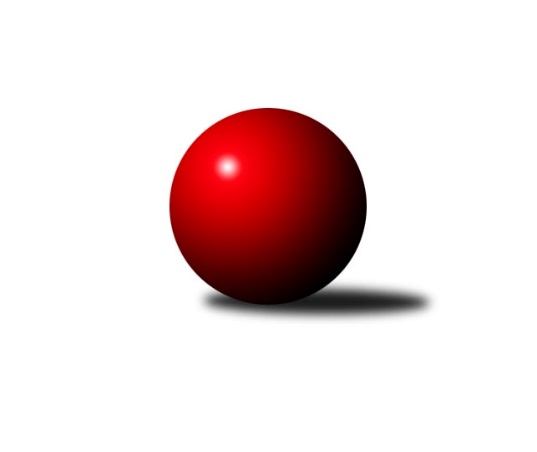 Č.10Ročník 2016/2017	5.6.2024 Krajský přebor KV 2016/2017Statistika 10. kolaTabulka družstev:		družstvo	záp	výh	rem	proh	skore	sety	průměr	body	plné	dorážka	chyby	1.	TJ Lomnice˝B˝	10	10	0	0	130 : 30 	(83.0 : 37.0)	2558	20	1774	784	32.4	2.	Jiskra Hazlov˝B˝	10	7	1	2	97 : 63 	(64.0 : 56.0)	2520	15	1739	781	40.7	3.	Kuželky Aš˝B˝	10	7	0	3	107 : 53 	(73.5 : 46.5)	2526	14	1754	772	37.9	4.	Jiskra Šabina	10	7	0	3	99 : 61 	(69.0 : 51.0)	2503	14	1729	774	45.2	5.	Sokol Teplá	10	6	0	4	88 : 72 	(67.0 : 53.0)	2550	12	1752	798	30.6	6.	Lokomotiva Cheb˝C˝	10	6	0	4	87 : 73 	(59.0 : 61.0)	2417	12	1669	749	45.3	7.	TJ Lomnice˝C˝	10	4	1	5	80 : 80 	(58.5 : 61.5)	2414	9	1696	718	53.1	8.	Slovan K.Vary˝B˝	10	3	2	5	76 : 84 	(60.5 : 59.5)	2442	8	1691	751	45.3	9.	SKK K.Vary˝B˝	10	2	1	7	58 : 102 	(51.5 : 68.5)	2448	5	1717	731	43.4	10.	TJ Jáchymov˝B˝	10	1	3	6	54 : 106 	(51.0 : 69.0)	2399	5	1691	708	50	11.	Lokomotiva Cheb˝D˝	10	2	1	7	53 : 107 	(45.5 : 74.5)	2363	5	1666	697	48.8	12.	SKK K.Vary˝C˝	10	0	1	9	31 : 129 	(37.5 : 82.5)	2349	1	1684	664	64.3Tabulka doma:		družstvo	záp	výh	rem	proh	skore	sety	průměr	body	maximum	minimum	1.	Kuželky Aš˝B˝	6	5	0	1	72 : 24 	(48.0 : 24.0)	2561	10	2614	2466	2.	Lokomotiva Cheb˝C˝	6	5	0	1	63 : 33 	(38.5 : 33.5)	2506	10	2585	2371	3.	Sokol Teplá	6	5	0	1	58 : 38 	(41.0 : 31.0)	2606	10	2663	2553	4.	TJ Lomnice˝B˝	4	4	0	0	50 : 14 	(35.0 : 13.0)	2536	8	2603	2438	5.	Jiskra Šabina	4	4	0	0	49 : 15 	(28.0 : 20.0)	2443	8	2514	2385	6.	TJ Lomnice˝C˝	6	4	0	2	59 : 37 	(40.5 : 31.5)	2407	8	2469	2363	7.	Slovan K.Vary˝B˝	6	3	1	2	55 : 41 	(40.0 : 32.0)	2454	7	2519	2370	8.	Jiskra Hazlov˝B˝	5	3	0	2	45 : 35 	(32.0 : 28.0)	2570	6	2606	2526	9.	Lokomotiva Cheb˝D˝	4	1	1	2	26 : 38 	(23.0 : 25.0)	2477	3	2583	2423	10.	TJ Jáchymov˝B˝	4	1	1	2	26 : 38 	(19.0 : 29.0)	2422	3	2498	2333	11.	SKK K.Vary˝B˝	4	1	1	2	26 : 38 	(22.0 : 26.0)	2412	3	2448	2389	12.	SKK K.Vary˝C˝	5	0	1	4	19 : 61 	(19.5 : 40.5)	2341	1	2432	2262Tabulka venku:		družstvo	záp	výh	rem	proh	skore	sety	průměr	body	maximum	minimum	1.	TJ Lomnice˝B˝	6	6	0	0	80 : 16 	(48.0 : 24.0)	2563	12	2640	2498	2.	Jiskra Hazlov˝B˝	5	4	1	0	52 : 28 	(32.0 : 28.0)	2510	9	2564	2453	3.	Jiskra Šabina	6	3	0	3	50 : 46 	(41.0 : 31.0)	2515	6	2582	2391	4.	Kuželky Aš˝B˝	4	2	0	2	35 : 29 	(25.5 : 22.5)	2514	4	2533	2499	5.	Sokol Teplá	4	1	0	3	30 : 34 	(26.0 : 22.0)	2537	2	2559	2487	6.	Lokomotiva Cheb˝C˝	4	1	0	3	24 : 40 	(20.5 : 27.5)	2408	2	2462	2335	7.	SKK K.Vary˝B˝	6	1	0	5	32 : 64 	(29.5 : 42.5)	2438	2	2546	2332	8.	TJ Jáchymov˝B˝	6	0	2	4	28 : 68 	(32.0 : 40.0)	2395	2	2477	2299	9.	Lokomotiva Cheb˝D˝	6	1	0	5	27 : 69 	(22.5 : 49.5)	2334	2	2414	2201	10.	Slovan K.Vary˝B˝	4	0	1	3	21 : 43 	(20.5 : 27.5)	2438	1	2493	2363	11.	TJ Lomnice˝C˝	4	0	1	3	21 : 43 	(18.0 : 30.0)	2416	1	2555	2311	12.	SKK K.Vary˝C˝	5	0	0	5	12 : 68 	(18.0 : 42.0)	2359	0	2416	2280Tabulka podzimní části:		družstvo	záp	výh	rem	proh	skore	sety	průměr	body	doma	venku	1.	TJ Lomnice˝B˝	10	10	0	0	130 : 30 	(83.0 : 37.0)	2558	20 	4 	0 	0 	6 	0 	0	2.	Jiskra Hazlov˝B˝	10	7	1	2	97 : 63 	(64.0 : 56.0)	2520	15 	3 	0 	2 	4 	1 	0	3.	Kuželky Aš˝B˝	10	7	0	3	107 : 53 	(73.5 : 46.5)	2526	14 	5 	0 	1 	2 	0 	2	4.	Jiskra Šabina	10	7	0	3	99 : 61 	(69.0 : 51.0)	2503	14 	4 	0 	0 	3 	0 	3	5.	Sokol Teplá	10	6	0	4	88 : 72 	(67.0 : 53.0)	2550	12 	5 	0 	1 	1 	0 	3	6.	Lokomotiva Cheb˝C˝	10	6	0	4	87 : 73 	(59.0 : 61.0)	2417	12 	5 	0 	1 	1 	0 	3	7.	TJ Lomnice˝C˝	10	4	1	5	80 : 80 	(58.5 : 61.5)	2414	9 	4 	0 	2 	0 	1 	3	8.	Slovan K.Vary˝B˝	10	3	2	5	76 : 84 	(60.5 : 59.5)	2442	8 	3 	1 	2 	0 	1 	3	9.	SKK K.Vary˝B˝	10	2	1	7	58 : 102 	(51.5 : 68.5)	2448	5 	1 	1 	2 	1 	0 	5	10.	TJ Jáchymov˝B˝	10	1	3	6	54 : 106 	(51.0 : 69.0)	2399	5 	1 	1 	2 	0 	2 	4	11.	Lokomotiva Cheb˝D˝	10	2	1	7	53 : 107 	(45.5 : 74.5)	2363	5 	1 	1 	2 	1 	0 	5	12.	SKK K.Vary˝C˝	10	0	1	9	31 : 129 	(37.5 : 82.5)	2349	1 	0 	1 	4 	0 	0 	5Tabulka jarní části:		družstvo	záp	výh	rem	proh	skore	sety	průměr	body	doma	venku	1.	TJ Lomnice˝B˝	0	0	0	0	0 : 0 	(0.0 : 0.0)	0	0 	0 	0 	0 	0 	0 	0 	2.	TJ Jáchymov˝B˝	0	0	0	0	0 : 0 	(0.0 : 0.0)	0	0 	0 	0 	0 	0 	0 	0 	3.	Lokomotiva Cheb˝D˝	0	0	0	0	0 : 0 	(0.0 : 0.0)	0	0 	0 	0 	0 	0 	0 	0 	4.	SKK K.Vary˝B˝	0	0	0	0	0 : 0 	(0.0 : 0.0)	0	0 	0 	0 	0 	0 	0 	0 	5.	SKK K.Vary˝C˝	0	0	0	0	0 : 0 	(0.0 : 0.0)	0	0 	0 	0 	0 	0 	0 	0 	6.	Jiskra Šabina	0	0	0	0	0 : 0 	(0.0 : 0.0)	0	0 	0 	0 	0 	0 	0 	0 	7.	Jiskra Hazlov˝B˝	0	0	0	0	0 : 0 	(0.0 : 0.0)	0	0 	0 	0 	0 	0 	0 	0 	8.	Sokol Teplá	0	0	0	0	0 : 0 	(0.0 : 0.0)	0	0 	0 	0 	0 	0 	0 	0 	9.	TJ Lomnice˝C˝	0	0	0	0	0 : 0 	(0.0 : 0.0)	0	0 	0 	0 	0 	0 	0 	0 	10.	Lokomotiva Cheb˝C˝	0	0	0	0	0 : 0 	(0.0 : 0.0)	0	0 	0 	0 	0 	0 	0 	0 	11.	Slovan K.Vary˝B˝	0	0	0	0	0 : 0 	(0.0 : 0.0)	0	0 	0 	0 	0 	0 	0 	0 	12.	Kuželky Aš˝B˝	0	0	0	0	0 : 0 	(0.0 : 0.0)	0	0 	0 	0 	0 	0 	0 	0 Zisk bodů pro družstvo:		jméno hráče	družstvo	body	zápasy	v %	dílčí body	sety	v %	1.	Petr Jedlička ml. 	Kuželky Aš˝B˝ 	18	/	9	(100%)		/		(%)	2.	Miroslav Budil 	Lokomotiva Cheb˝C˝ 	18	/	10	(90%)		/		(%)	3.	Miroslav Knespl 	TJ Lomnice˝B˝ 	16	/	8	(100%)		/		(%)	4.	Zuzana Kožíšková 	TJ Lomnice˝B˝ 	16	/	9	(89%)		/		(%)	5.	Jiří Beneš st. 	Jiskra Šabina 	16	/	10	(80%)		/		(%)	6.	Ondřej Bína 	Jiskra Hazlov˝B˝ 	14	/	8	(88%)		/		(%)	7.	Pavel Kučera 	Jiskra Šabina 	14	/	9	(78%)		/		(%)	8.	Miroslava Poláčková 	Sokol Teplá 	14	/	9	(78%)		/		(%)	9.	Eva Nováčková 	Lokomotiva Cheb˝C˝ 	14	/	9	(78%)		/		(%)	10.	Lucie Vajdíková 	TJ Lomnice˝B˝ 	14	/	10	(70%)		/		(%)	11.	Pavel Schubert 	Lokomotiva Cheb˝D˝ 	14	/	10	(70%)		/		(%)	12.	Pavel Repčik 	Jiskra Hazlov˝B˝ 	13	/	10	(65%)		/		(%)	13.	Luboš Axamský 	Sokol Teplá 	12	/	7	(86%)		/		(%)	14.	Věra Martincová 	TJ Lomnice˝B˝ 	12	/	8	(75%)		/		(%)	15.	Tereza Štursová 	TJ Lomnice˝B˝ 	12	/	8	(75%)		/		(%)	16.	Josef Volf 	TJ Lomnice˝C˝ 	12	/	8	(75%)		/		(%)	17.	Jiří Flejšar 	TJ Lomnice˝C˝ 	12	/	9	(67%)		/		(%)	18.	Dagmar Jedličková 	Kuželky Aš˝B˝ 	12	/	9	(67%)		/		(%)	19.	Jana Komancová 	Jiskra Hazlov˝B˝ 	12	/	9	(67%)		/		(%)	20.	Jana Hamrová 	Lokomotiva Cheb˝C˝ 	12	/	10	(60%)		/		(%)	21.	Gerhard Brandl 	Jiskra Šabina 	12	/	10	(60%)		/		(%)	22.	Vladislav Urban 	Kuželky Aš˝B˝ 	10	/	6	(83%)		/		(%)	23.	Johannes Luster 	Slovan K.Vary˝B˝ 	10	/	7	(71%)		/		(%)	24.	Martina Pospíšilová 	Kuželky Aš˝B˝ 	10	/	7	(71%)		/		(%)	25.	Jaromír Valenta 	Sokol Teplá 	10	/	8	(63%)		/		(%)	26.	Jiří Beneš ml.	Jiskra Šabina 	10	/	9	(56%)		/		(%)	27.	Rudolf Štěpanovský 	TJ Lomnice˝B˝ 	10	/	9	(56%)		/		(%)	28.	Miroslav Pešťák 	Sokol Teplá 	10	/	10	(50%)		/		(%)	29.	Jiří Jaroš 	Lokomotiva Cheb˝D˝ 	10	/	10	(50%)		/		(%)	30.	David Repčik 	Jiskra Hazlov˝B˝ 	10	/	10	(50%)		/		(%)	31.	Zdeněk Loveček 	SKK K.Vary˝B˝ 	10	/	10	(50%)		/		(%)	32.	Vladimír Maxa 	TJ Jáchymov˝B˝ 	10	/	10	(50%)		/		(%)	33.	Zdeňka Zmeškalová 	Slovan K.Vary˝B˝ 	9	/	8	(56%)		/		(%)	34.	Vladimír Veselý st.	Kuželky Aš˝B˝ 	9	/	8	(56%)		/		(%)	35.	Jaromír Černý 	Jiskra Šabina 	9	/	9	(50%)		/		(%)	36.	Pavel Feksa 	Lokomotiva Cheb˝D˝ 	9	/	10	(45%)		/		(%)	37.	Petr Lidmila 	TJ Lomnice˝C˝ 	9	/	10	(45%)		/		(%)	38.	Miroslava Boková 	Sokol Teplá 	8	/	5	(80%)		/		(%)	39.	Ladislav Urban 	SKK K.Vary˝C˝ 	8	/	7	(57%)		/		(%)	40.	Štefan Mrenica 	TJ Jáchymov˝B˝ 	8	/	8	(50%)		/		(%)	41.	Robert Žalud 	Slovan K.Vary˝B˝ 	8	/	9	(44%)		/		(%)	42.	Václav Zeman 	SKK K.Vary˝B˝ 	8	/	9	(44%)		/		(%)	43.	Martina Sobotková 	SKK K.Vary˝B˝ 	8	/	9	(44%)		/		(%)	44.	Lubomír Hromada 	TJ Lomnice˝C˝ 	8	/	9	(44%)		/		(%)	45.	Vladimír Čermák 	SKK K.Vary˝B˝ 	7	/	5	(70%)		/		(%)	46.	Vladimír Krýsl 	Lokomotiva Cheb˝C˝ 	7	/	10	(35%)		/		(%)	47.	František Mazák ml.	Kuželky Aš˝B˝ 	6	/	5	(60%)		/		(%)	48.	Martin Bezouška 	TJ Jáchymov˝B˝ 	6	/	6	(50%)		/		(%)	49.	Václav Vieweg 	Kuželky Aš˝B˝ 	6	/	6	(50%)		/		(%)	50.	Andrea Špačková 	Jiskra Hazlov˝B˝ 	6	/	7	(43%)		/		(%)	51.	Pavel Repčik 	Jiskra Hazlov˝B˝ 	6	/	7	(43%)		/		(%)	52.	Josef Zvěřina 	TJ Lomnice˝C˝ 	6	/	8	(38%)		/		(%)	53.	Václav Veselý 	Kuželky Aš˝B˝ 	6	/	8	(38%)		/		(%)	54.	Václav Šnajdr 	SKK K.Vary˝B˝ 	6	/	8	(38%)		/		(%)	55.	Pavel Pokorný 	Lokomotiva Cheb˝C˝ 	6	/	8	(38%)		/		(%)	56.	František Průša 	Slovan K.Vary˝B˝ 	6	/	9	(33%)		/		(%)	57.	Roman Bláha 	Jiskra Šabina 	6	/	9	(33%)		/		(%)	58.	Petr Málek 	Lokomotiva Cheb˝C˝ 	6	/	9	(33%)		/		(%)	59.	Miroslav Špaček 	SKK K.Vary˝C˝ 	6	/	9	(33%)		/		(%)	60.	Daniela Stašová 	Slovan K.Vary˝B˝ 	6	/	10	(30%)		/		(%)	61.	Jiří Šeda 	TJ Jáchymov˝B˝ 	6	/	10	(30%)		/		(%)	62.	Jiří Gabriško 	SKK K.Vary˝B˝ 	6	/	10	(30%)		/		(%)	63.	Václav Čechura 	SKK K.Vary˝B˝ 	6	/	10	(30%)		/		(%)	64.	Marcel Toužimský 	Slovan K.Vary˝B˝ 	4	/	2	(100%)		/		(%)	65.	Michal Hric 	Lokomotiva Cheb˝D˝ 	4	/	2	(100%)		/		(%)	66.	Jiří Šafr 	Slovan K.Vary˝B˝ 	4	/	2	(100%)		/		(%)	67.	Tomáš Janušík 	TJ Lomnice˝B˝ 	4	/	2	(100%)		/		(%)	68.	Ivana Nová 	TJ Jáchymov˝B˝ 	4	/	3	(67%)		/		(%)	69.	Albert Kupčík 	TJ Lomnice˝C˝ 	4	/	4	(50%)		/		(%)	70.	Petr Janda 	TJ Lomnice˝C˝ 	4	/	4	(50%)		/		(%)	71.	Lukáš Kožíšek 	TJ Lomnice˝B˝ 	4	/	5	(40%)		/		(%)	72.	Jaroslava Šnajdrová 	SKK K.Vary˝C˝ 	4	/	7	(29%)		/		(%)	73.	Jan Mandák 	Sokol Teplá 	4	/	8	(25%)		/		(%)	74.	Blanka Pešková 	SKK K.Vary˝C˝ 	4	/	8	(25%)		/		(%)	75.	Helena Gladavská 	Lokomotiva Cheb˝D˝ 	4	/	9	(22%)		/		(%)	76.	Jiří Velek 	Sokol Teplá 	4	/	10	(20%)		/		(%)	77.	Eduard Seidl 	Jiskra Šabina 	2	/	1	(100%)		/		(%)	78.	Petr Šimáček 	TJ Lomnice˝C˝ 	2	/	1	(100%)		/		(%)	79.	Petr Bohmann 	Jiskra Hazlov˝B˝ 	2	/	1	(100%)		/		(%)	80.	Martin Schmitt 	Sokol Teplá 	2	/	1	(100%)		/		(%)	81.	Tomáš Hervert 	TJ Lomnice˝B˝ 	2	/	1	(100%)		/		(%)	82.	Vlastimil Čegan 	TJ Jáchymov˝B˝ 	2	/	1	(100%)		/		(%)	83.	Vladimír Mišánek 	Kuželky Aš˝B˝ 	2	/	1	(100%)		/		(%)	84.	Luboš Kratochvíl 	TJ Jáchymov˝B˝ 	2	/	1	(100%)		/		(%)	85.	Jitka Laudátová 	Kuželky Aš˝B˝ 	2	/	1	(100%)		/		(%)	86.	Tomáš Seidl 	Jiskra Šabina 	2	/	1	(100%)		/		(%)	87.	Tomáš Beck ml.	Slovan K.Vary˝B˝ 	2	/	1	(100%)		/		(%)	88.	Rudolf Schmmer 	TJ Lomnice˝C˝ 	2	/	1	(100%)		/		(%)	89.	Vítězslav Vodehnal 	SKK K.Vary˝B˝ 	2	/	2	(50%)		/		(%)	90.	Hana Makarová 	TJ Jáchymov˝B˝ 	2	/	2	(50%)		/		(%)	91.	Petr Beseda 	Slovan K.Vary˝B˝ 	2	/	2	(50%)		/		(%)	92.	Blanka Martínková 	SKK K.Vary˝C˝ 	2	/	3	(33%)		/		(%)	93.	Zdeněk Hlavatý 	TJ Jáchymov˝B˝ 	2	/	4	(25%)		/		(%)	94.	Kateřina Hlaváčová 	Slovan K.Vary˝B˝ 	2	/	4	(25%)		/		(%)	95.	Daniel Hussar 	Lokomotiva Cheb˝D˝ 	2	/	7	(14%)		/		(%)	96.	Pavel Pazdera 	SKK K.Vary˝C˝ 	2	/	8	(13%)		/		(%)	97.	Luděk Štác 	TJ Jáchymov˝B˝ 	2	/	9	(11%)		/		(%)	98.	Josef Vančo 	SKK K.Vary˝C˝ 	2	/	10	(10%)		/		(%)	99.	Jiří Flejsar 	TJ Lomnice˝C˝ 	1	/	1	(50%)		/		(%)	100.	JIŘÍ Hojsák 	Slovan K.Vary˝B˝ 	1	/	4	(13%)		/		(%)	101.	Pavel Pešek 	Jiskra Šabina 	0	/	1	(0%)		/		(%)	102.	Jan Sázel 	SKK K.Vary˝C˝ 	0	/	1	(0%)		/		(%)	103.	Petra Svobodová ml. 	Lokomotiva Cheb˝D˝ 	0	/	1	(0%)		/		(%)	104.	Marek Zvěřina 	Jiskra Šabina 	0	/	1	(0%)		/		(%)	105.	Libuše Korbelová 	TJ Lomnice˝C˝ 	0	/	1	(0%)		/		(%)	106.	Irena Balcarová 	SKK K.Vary˝C˝ 	0	/	1	(0%)		/		(%)	107.	Jiří Mitáček st.	SKK K.Vary˝C˝ 	0	/	1	(0%)		/		(%)	108.	Růžena Kovačíková 	TJ Lomnice˝C˝ 	0	/	2	(0%)		/		(%)	109.	Václav Flusser 	Sokol Teplá 	0	/	2	(0%)		/		(%)	110.	Vladimír Lukeš 	TJ Jáchymov˝B˝ 	0	/	2	(0%)		/		(%)	111.	Jiří Matoušek 	Lokomotiva Cheb˝D˝ 	0	/	2	(0%)		/		(%)	112.	Michal Hric 	Lokomotiva Cheb˝C˝ 	0	/	2	(0%)		/		(%)	113.	Jiří Kočan 	SKK K.Vary˝B˝ 	0	/	2	(0%)		/		(%)	114.	Michaela Čejková 	Slovan K.Vary˝B˝ 	0	/	2	(0%)		/		(%)	115.	Miroslava Utikalová 	Jiskra Hazlov˝B˝ 	0	/	3	(0%)		/		(%)	116.	Ivan Rambousek 	Lokomotiva Cheb˝C˝ 	0	/	3	(0%)		/		(%)	117.	František Živný 	TJ Jáchymov˝B˝ 	0	/	4	(0%)		/		(%)	118.	Jan Adam 	Lokomotiva Cheb˝D˝ 	0	/	8	(0%)		/		(%)Průměry na kuželnách:		kuželna	průměr	plné	dorážka	chyby	výkon na hráče	1.	Sokol Teplá, 1-4	2567	1767	799	36.3	(427.8)	2.	Hazlov, 1-4	2551	1752	799	38.6	(425.3)	3.	Kuželky Aš, 1-4	2494	1728	765	42.6	(415.7)	4.	Lokomotiva Cheb, 1-2	2489	1718	771	38.1	(414.9)	5.	Jáchymov, 1-2	2443	1714	729	39.9	(407.3)	6.	Lomnice, 1-4	2424	1706	718	50.8	(404.2)	7.	TJ Šabina, 1-2	2423	1698	725	47.3	(404.0)	8.	Karlovy Vary, 1-4	2412	1701	710	52.1	(402.0)Nejlepší výkony na kuželnách:Sokol Teplá, 1-4Sokol Teplá	2663	3. kolo	Miroslava Boková 	Sokol Teplá	511	3. koloTJ Lomnice˝B˝	2640	10. kolo	Jan Mandák 	Sokol Teplá	488	8. koloSokol Teplá	2635	8. kolo	Pavel Kučera 	Jiskra Šabina	486	8. koloSokol Teplá	2618	1. kolo	Miroslava Boková 	Sokol Teplá	481	1. koloSokol Teplá	2603	10. kolo	František Průša 	Slovan K.Vary˝B˝	464	7. koloJiskra Šabina	2582	8. kolo	Miroslav Knespl 	TJ Lomnice˝B˝	463	10. koloSokol Teplá	2561	4. kolo	Miroslav Špaček 	SKK K.Vary˝C˝	460	3. koloTJ Lomnice˝C˝	2555	4. kolo	Rudolf Štěpanovský 	TJ Lomnice˝B˝	458	10. koloSokol Teplá	2553	7. kolo	Jiří Velek 	Sokol Teplá	457	10. koloSlovan K.Vary˝B˝	2493	7. kolo	Roman Bláha 	Jiskra Šabina	453	8. koloHazlov, 1-4TJ Lomnice˝B˝	2607	3. kolo	Pavel Repčik 	Jiskra Hazlov˝B˝	480	9. koloJiskra Hazlov˝B˝	2606	5. kolo	Andrea Špačková 	Jiskra Hazlov˝B˝	476	5. koloJiskra Hazlov˝B˝	2587	6. kolo	Jana Komancová 	Jiskra Hazlov˝B˝	463	9. koloJiskra Hazlov˝B˝	2580	9. kolo	Ondřej Bína 	Jiskra Hazlov˝B˝	463	6. koloJiskra Šabina	2561	1. kolo	Zdeněk Loveček 	SKK K.Vary˝B˝	457	6. koloSokol Teplá	2559	5. kolo	Ondřej Bína 	Jiskra Hazlov˝B˝	457	3. koloJiskra Hazlov˝B˝	2549	3. kolo	Pavel Repčik 	Jiskra Hazlov˝B˝	455	1. koloSKK K.Vary˝B˝	2546	6. kolo	Miroslav Knespl 	TJ Lomnice˝B˝	454	3. koloJiskra Hazlov˝B˝	2526	1. kolo	Roman Bláha 	Jiskra Šabina	454	1. koloLokomotiva Cheb˝C˝	2398	9. kolo	Miroslav Pešťák 	Sokol Teplá	449	5. koloKuželky Aš, 1-4Kuželky Aš˝B˝	2614	10. kolo	Petr Jedlička ml. 	Kuželky Aš˝B˝	480	1. koloKuželky Aš˝B˝	2599	8. kolo	Vladimír Veselý st.	Kuželky Aš˝B˝	471	4. koloKuželky Aš˝B˝	2581	4. kolo	Petr Jedlička ml. 	Kuželky Aš˝B˝	470	8. koloKuželky Aš˝B˝	2575	2. kolo	Petr Jedlička ml. 	Kuželky Aš˝B˝	464	10. koloJiskra Hazlov˝B˝	2564	7. kolo	David Repčik 	Jiskra Hazlov˝B˝	461	7. koloSokol Teplá	2543	2. kolo	Petr Jedlička ml. 	Kuželky Aš˝B˝	459	2. koloKuželky Aš˝B˝	2533	7. kolo	Dagmar Jedličková 	Kuželky Aš˝B˝	458	2. koloKuželky Aš˝B˝	2466	1. kolo	Miroslav Pešťák 	Sokol Teplá	456	2. koloLokomotiva Cheb˝C˝	2437	4. kolo	Vladimír Veselý st.	Kuželky Aš˝B˝	455	10. koloTJ Jáchymov˝B˝	2389	8. kolo	František Mazák ml.	Kuželky Aš˝B˝	451	4. koloLokomotiva Cheb, 1-2Lokomotiva Cheb˝C˝	2585	10. kolo	Miroslav Budil 	Lokomotiva Cheb˝C˝	482	10. koloLokomotiva Cheb˝D˝	2583	9. kolo	Michal Hric 	Lokomotiva Cheb˝D˝	468	9. koloJiskra Šabina	2564	10. kolo	Miroslav Budil 	Lokomotiva Cheb˝C˝	466	5. koloTJ Lomnice˝B˝	2533	1. kolo	Blanka Pešková 	SKK K.Vary˝C˝	465	5. koloLokomotiva Cheb˝C˝	2528	8. kolo	Jana Hamrová 	Lokomotiva Cheb˝C˝	464	8. koloLokomotiva Cheb˝C˝	2528	6. kolo	Miroslav Budil 	Lokomotiva Cheb˝C˝	461	6. koloLokomotiva Cheb˝C˝	2525	3. kolo	Pavel Kučera 	Jiskra Šabina	459	10. koloSKK K.Vary˝B˝	2512	9. kolo	Miroslav Budil 	Lokomotiva Cheb˝C˝	459	3. koloJiskra Hazlov˝B˝	2506	4. kolo	David Repčik 	Jiskra Hazlov˝B˝	455	4. koloLokomotiva Cheb˝C˝	2499	5. kolo	Václav Zeman 	SKK K.Vary˝B˝	454	9. koloJáchymov, 1-2Sokol Teplá	2557	9. kolo	Ivana Nová 	TJ Jáchymov˝B˝	450	2. koloTJ Jáchymov˝B˝	2498	9. kolo	Martin Bezouška 	TJ Jáchymov˝B˝	446	6. koloTJ Lomnice˝B˝	2498	6. kolo	Luboš Axamský 	Sokol Teplá	442	9. koloJiskra Hazlov˝B˝	2476	2. kolo	Jaromír Valenta 	Sokol Teplá	440	9. koloTJ Jáchymov˝B˝	2448	2. kolo	Miroslava Poláčková 	Sokol Teplá	440	9. koloTJ Jáchymov˝B˝	2407	6. kolo	Luděk Štác 	TJ Jáchymov˝B˝	434	9. koloTJ Jáchymov˝B˝	2333	5. kolo	Zdeněk Hlavatý 	TJ Jáchymov˝B˝	434	9. koloSKK K.Vary˝B˝	2332	5. kolo	Věra Martincová 	TJ Lomnice˝B˝	433	6. kolo		. kolo	Jana Komancová 	Jiskra Hazlov˝B˝	432	2. kolo		. kolo	Ondřej Bína 	Jiskra Hazlov˝B˝	429	2. koloLomnice, 1-4TJ Lomnice˝B˝	2603	5. kolo	Lucie Vajdíková 	TJ Lomnice˝B˝	458	5. koloTJ Lomnice˝B˝	2576	4. kolo	Petr Jedlička ml. 	Kuželky Aš˝B˝	457	9. koloKuželky Aš˝B˝	2533	3. kolo	Miroslav Knespl 	TJ Lomnice˝B˝	451	4. koloTJ Lomnice˝B˝	2525	9. kolo	Jana Komancová 	Jiskra Hazlov˝B˝	449	8. koloKuželky Aš˝B˝	2517	9. kolo	Petr Jedlička ml. 	Kuželky Aš˝B˝	446	3. koloTJ Lomnice˝C˝	2469	6. kolo	Václav Vieweg 	Kuželky Aš˝B˝	444	9. koloJiskra Hazlov˝B˝	2453	8. kolo	Zuzana Kožíšková 	TJ Lomnice˝B˝	442	5. koloTJ Lomnice˝B˝	2438	2. kolo	Miroslav Knespl 	TJ Lomnice˝B˝	439	9. koloTJ Lomnice˝C˝	2432	8. kolo	Ondřej Bína 	Jiskra Hazlov˝B˝	439	8. koloTJ Lomnice˝C˝	2409	7. kolo	Jiří Flejšar 	TJ Lomnice˝C˝	439	8. koloTJ Šabina, 1-2Jiskra Šabina	2514	5. kolo	Vladimír Maxa 	TJ Jáchymov˝B˝	475	3. koloKuželky Aš˝B˝	2499	5. kolo	Jaromír Černý 	Jiskra Šabina	449	5. koloJiskra Šabina	2457	3. kolo	Vladislav Urban 	Kuželky Aš˝B˝	430	5. koloTJ Jáchymov˝B˝	2438	3. kolo	Vladimír Veselý st.	Kuželky Aš˝B˝	429	5. koloJiskra Šabina	2414	9. kolo	Gerhard Brandl 	Jiskra Šabina	429	5. koloJiskra Šabina	2385	6. kolo	Jiří Šeda 	TJ Jáchymov˝B˝	428	3. koloTJ Lomnice˝C˝	2364	9. kolo	Jaromír Černý 	Jiskra Šabina	425	6. koloLokomotiva Cheb˝D˝	2320	6. kolo	Jiří Beneš st. 	Jiskra Šabina	423	9. kolo		. kolo	Jiří Beneš st. 	Jiskra Šabina	422	5. kolo		. kolo	Pavel Kučera 	Jiskra Šabina	421	9. koloKarlovy Vary, 1-4TJ Lomnice˝B˝	2556	7. kolo	Petr Bohmann 	Jiskra Hazlov˝B˝	483	10. koloJiskra Šabina	2552	7. kolo	Václav Zeman 	SKK K.Vary˝B˝	459	4. koloJiskra Hazlov˝B˝	2549	10. kolo	Vladimír Veselý st.	Kuželky Aš˝B˝	459	6. koloKuželky Aš˝B˝	2519	6. kolo	Lucie Vajdíková 	TJ Lomnice˝B˝	454	7. koloSlovan K.Vary˝B˝	2519	6. kolo	Zdeňka Zmeškalová 	Slovan K.Vary˝B˝	451	6. koloTJ Lomnice˝B˝	2514	8. kolo	Daniela Stašová 	Slovan K.Vary˝B˝	450	10. koloSlovan K.Vary˝B˝	2509	10. kolo	Johannes Luster 	Slovan K.Vary˝B˝	449	10. koloSlovan K.Vary˝B˝	2449	9. kolo	Pavel Kučera 	Jiskra Šabina	444	7. koloSKK K.Vary˝B˝	2448	7. kolo	Pavel Schubert 	Lokomotiva Cheb˝D˝	444	8. koloSlovan K.Vary˝B˝	2446	1. kolo	Zdeněk Loveček 	SKK K.Vary˝B˝	442	2. koloČetnost výsledků:	8.0 : 8.0	5x	6.0 : 10.0	4x	5.0 : 11.0	1x	4.0 : 12.0	8x	3.0 : 13.0	1x	2.0 : 14.0	4x	14.0 : 2.0	11x	13.0 : 3.0	3x	12.0 : 4.0	11x	11.0 : 5.0	1x	10.0 : 6.0	10x	0.0 : 16.0	1x